July 23, 2019Docket No. R-2019-3007103Utility Code: 210260Thomas T. Niesen, Esq.Thomas, Niesen & Thomas, LLC212 Locust Street, Suite 302Harrisburg, PA  17101Re:	Pennsylvania Public Utility Commission v. Buck Hill Water Company 	Supplement No. 34 to Tariff Water-Pa. P.U.C. No. 3Dear Mr. Niesen:  	By Order entered July 11, 2019, the Commission authorized Buck Hill Water Company (the Company) to file a tariff supplement in substantially the same form as found in Appendix A to the Joint Settlement Petition for Rate Investigation filed in the above docketed rate investigation, designed to produce additional annual operating revenues of not more than $76,000.  On July 11, 2019, the Company filed Supplement No. 34 to Tariff Water - Pa. P.U.C. No. 3 to become effective July 12, 2019.  	Commission Staff has reviewed the tariff revisions and found that suspension or further investigation does not appear warranted at this time.  Therefore, in accordance with 52 Pa. Code Chapter 53, Supplement No. 34 to Tariff Water - Pa. P.U.C. No. 3 is effective by operation of law as of the effective date contained on each page of the supplement.  However, this is without prejudice to any formal complaints timely filed against said tariff revisions.	If you have any questions in this matter, please contact Marie Intrieri of the Bureau of Technical Utility Services at (717) 214-9114 or maintrieri@pa.gov.  						Sincerely,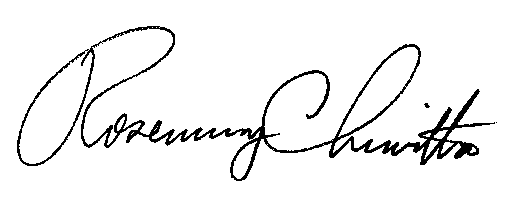 	Rosemary Chiavetta	Secretary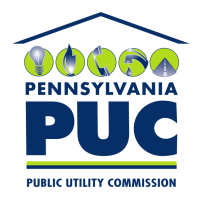 COMMONWEALTH OF PENNSYLVANIAPENNSYLVANIA PUBLIC UTILITY COMMISSION400 NORTH STREET, HARRISBURG, PA  17120IN REPLY PLEASE REFER TO OUR FILE